                                                                                           Любимова Ольга,Клуб «Патриот» СамГУПСДорогие наши Ветераны!Как хорошо, что нашими современниками являются люди, о которых можно сказать: Живая История. Преклоняясь перед светлой памятью павших в боях за Родину, задаем себе вопрос: «А мы смогли бы?»Из сытого детства - в окоп!Из жизни единственной - в гроб!Не стихи и не книги писать,А просто встать в ряд, воевать!Мы ведь совсем другие, совсем не похожи на тех, чья молодость пришлась на роковые сороковые годы.Мы слушаем другие песни, перед глазами у нас другие примеры, наши жизненные цели отличаются от тех, что были у вас.И всё-таки, есть то, что роднит и объединяет нас. Мы тоже любим свою Родину. Нам не безразлично её будущее.Вы, люди, спасшие цивилизацию от фашистской чумы,- навсегда достойный образец для подражания. Склоняем головы перед вашим подвигом. Помним и гордимся!Ты стала вновь могучей и свободной,Страна моя!Но живы навсегдаВ сокровищнице памяти народнойВойной испепеленные года.Спасибо вам за мир, дорогие ветераны!Любимова Ольга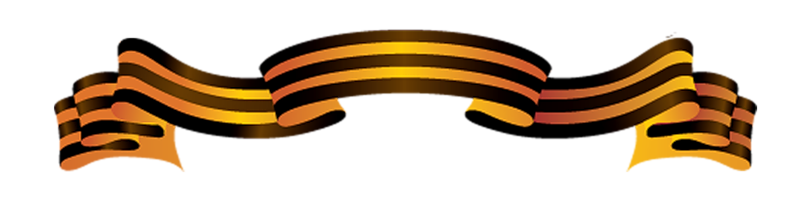 